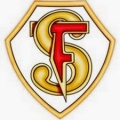 TEMARIO DE EVALUACIÓN: EXAMEN FINALAsignatura: MatemáticaCurso: 6ª añosFecha de aplicación:  Lunes 05 de diciembreProfesor(a): Marcos Mosqueira CofreContenidosMaterial de apoyo para estudioExpresiones algebraicasTexto Sumo Primero Tomo 2   Páginas: 8-11ecuacionesPáginas:14-19Multiplicación y división de números decimales.Páginas:23-36División con restoPáginas:37-38Área de cubos y paralelepípedosPáginas:42-49Múltiplos y divisoresTexto Sumo Primero Tomo 1Páginas: 16-22Divisores comunesPáginas:23-28ÁngulosPáginas:40-45Ángulos entre dos líneas que se cruzanPáginas:50-52PorcentajesPáginas: 116.-120